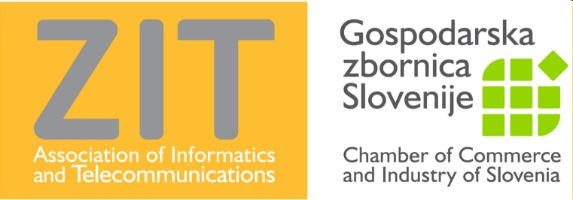 Vabilo na  3. sejo Izvršnega odbora SeKV dne 29. septembra 2016 ob 13:00Spoštovani,S ciljem uresničevanja Programa dela SeKV vas vabim, da se udeležite 3. seje Izvršnega odbora, ki bo v četrtek, 27. oktobra 2016 od 13.00 – 15.00 ure v sejni sobi GZS 6. nadstropje.  Predlagani dnevni red: Aktualne informacije ZIT – nagovor predsednika ZITKomunikacija s članstvom SeKVPotrditev zapisnika in pregled realizacije sklepovIzvedbene naloge (razprava o prejetih predlogih)Razno (Naslednja seja IO, Predlogi in pobude,…)
Priloge: Osnutek komunikacijskega načrta SeKV ver. 0.2…Lep pozdrav,Mihael NageljIZVEDBA - osnutekDnevni red:Aktualne informacije ZIT – nagovor predsednika ZITKomunikacija s članstvom SeKVPotrditev zapisnika in pregled realizacije sklepovIzvedbene naloge (razprava o prejetih predlogih)Razno (Naslednja seja IO, Predlogi in pobude,…)
Predlog dopolnil ali sprememb dnevnega reda?So / niso dopolnila:….Add. 1: Aktualne informacije ZIT – nagovor predsednika ZITSklep 3.1.1: Člani IO SeKV so se seznanili z aktivnostmi UO ZIT.Add. 2: Komunikacija s članstvom SeKVRef.: Osnutek komunikacijske strategije ver. 0.2Cilj:Vzpostavitev in izboljšanje komunikacije s članstvom ter njihovo vključevanje v delo SeKV.Objektni cilji:Angažiranje članstvaKomunikacijske vsebine (generiranje vsebin)Kanali komuniciranja in platformaKomunikacijski portal ??Komunikacijske možnostiSklep 3.2.1.: Add.3: Potrditev zapisnika in pregled realizacije sklepovRef.: Zapisnik 2. seje, Delovodnik sklepov Sklep 3.3.1: Rok.: Odg.: Add. 3: Izvedbene naloge (razprava o prejetih predlogih)Komentarji o napredku na začetih nalogah.Vprašanja in pobude članov glede izvajanja nalog.Add. 4: Razno Naslednja seja IO: Predlogi in pobudePoslano: uros.majcen@snt.si; damijan.marinsek@gov.si; vojko.podlogar@mors.si; doc. dr. Mojca Ciglarič <mojca.ciglaric@fri.uni-lj.si>; marko.zavadlav@unistarpro.si; karol.turk@gorenje.com; andrej.orel@marand.si; dusan.zupancic@gzs.si; Tadej Vodopivec <tadej.vodopivec@comtrade.com>;
Cc: Boštjan Špehonja <bostjan.spehonja@gmail.com>
